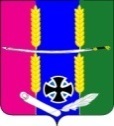 АДМИНИСТРАЦИЯ ВАСЮРИНСКОГО СЕЛЬСКОГО ПОСЕЛЕНИЯ ДИНСКОГО РАЙОНАПОСТАНОВЛЕНИЕот 20.04.2022										№ 96станица ВасюринскаяОб отнесении объектов муниципального контроля на автомобильном транспорте, городском наземном электрическом транспорте и в дорожном хозяйстве в границах населенных пунктов Васюринского сельского поселения Динского района к одной из категории риска причинения вреда (ущерба) на 2022 год.В соответствии с Федеральными законами от 06.10.2003 № 131-ФЗ «Об общих принципах организации местного самоуправления в Российской Федерации», от 08.11.2007 № 257-ФЗ «Об автомобильных дорогах и о дорожной деятельности в Российской Федерации и о внесении изменений в отдельные законодательные акты Российской Федерации», от 08.11.2007 № 259-ФЗ «Устав автомобильного транспорта и городского наземного электрического транспорта», Уставом Васюринского сельского поселения Динского района, Решением Совета Васюринского сельского поселения от 22 декабря 2021 г. № 148 «Об утверждении положения о муниципальном контроле на автомобильном транспорте и в дорожном хозяйстве на территории муниципального образования Васюринское сельское поселение Динского района», постановляю: Отнести к категории низкого риска причинения вреда (ущерба) объекты муниципального контроля на автомобильном транспорте, городском наземном электрическом транспорте и в дорожном хозяйстве в границах населенных пунктов Васюринского сельского поселения, согласно приложению №1 к настоящему постановлению.Контроль за исполнением настоящего постановления оставляю за собой.Настоящее постановление вступает в силу с момента его подписания и подлежит обнародованию на официальном сайте администрации Васюринского сельского поселения.ПРИЛОЖЕНИЕУТВЕРЖДЕНОпостановлением администрацииВасюринского сельского поселения Динского районаот 20.4.2022 № 96 ОБЪЕКТЫмуниципального контроля на автомобильном транспорте, городском наземном электрическом транспорте и в дорожном хозяйстве в границах населенных пунктов Васюринского сельского поселения, отнесенных к категории низкого риска причинении вреда (ущерба)Автомобильная дорога общего пользования, с идентификационным номером 03214802 МП 01, протяженностью 4,43 км. местоположение: Краснодарский край, Динской район, ст. Васюринская (ул. Луначарского).Автомобильная дорога общего пользования, с идентификационным номером 03214802 МП 02, протяженностью 4,44 км. местоположение: Краснодарский край, Динской район, ст. Васюринская (ул. Северная).Автомобильная дорога общего пользования, с идентификационным номером 03214802 МП 03, протяженностью 4,16 км. местоположение: Краснодарский край, Динской район, ст. Васюринская (ул. Ленина).Автомобильная дорога общего пользования, с идентификационным номером 03214802 МП 04, протяженностью 0,32 км. местоположение: Краснодарский край, Динской район, ст. Васюринская (пер. Северный).Автомобильная дорога общего пользования, с идентификационным номером 03214802 МП 05, протяженностью 2,36 км. местоположение: Краснодарский край, Динской район, ст. Васюринская (ул. Ивко).Автомобильная дорога общего пользования, с идентификационным номером 03214802 МП 06, протяженностью 1,59 км. местоположение: Краснодарский край, Динской район, ст. Васюринская (ул. Ставского).Автомобильная дорога общего пользования, с идентификационным номером 03214802 МП 07, протяженностью 1,22 км. местоположение: Краснодарский край, Динской район, ст. Васюринская (ул. Матвеевская).Автомобильная дорога общего пользования, с идентификационным номером 03214802 МП 08, протяженностью 0,86 км. местоположение: Краснодарский край, Динской район, ст. Васюринская (ул. Пионерская).Автомобильная дорога общего пользования, с идентификационным номером 03214802 МП 09, протяженностью 2,87 км. местоположение: Краснодарский край, Динской район, ст. Васюринская (ул. Интернациональная).Автомобильная дорога общего пользования, с идентификационным номером 03214802 МП10, протяженностью 0,32 км. местоположение: Краснодарский край, Динской район, ст. Васюринская (пер.40 лет Победы).Автомобильная дорога общего пользования, с идентификационным номером 03214802 МП 11, протяженностью 4,0 км. местоположение: Краснодарский край, Динской район, ст. Васюринская (ул. Новая).Автомобильная дорога общего пользования, с идентификационным номером 03214802 МП 12, протяженностью 2,46 км. местоположение: Краснодарский край, Динской район, ст. Васюринская (ул. Редутская).Автомобильная дорога общего пользования, с идентификационным номером 03214802 МП 13, протяженностью 2,08 км. местоположение: Краснодарский край, Динской район, ст. Васюринская (ул. Карла Маркса).Автомобильная дорога общего пользования, с идентификационным номером 03214802 МП 14, протяженностью 2,07 км. местоположение: Краснодарский край, Динской район, ст. Васюринская (ул. Западная).Автомобильная дорога общего пользования, с идентификационным номером 03214802 МП 15 протяженностью 2,89 км. местоположение: Краснодарский край, Динской район, ст. Васюринская (ул. Суворова).Автомобильная дорога общего пользования, с идентификационным номером 03214802 МП 16 протяженностью 2,33 км. местоположение: Краснодарский край, Динской район, ст. Васюринская (ул. Спартаковская)Автомобильная дорога общего пользования, с идентификационным номером 03214802 МП 17 протяженностью 1,91 км. местоположение: Краснодарский край, Динской район, ст. Васюринская (ул. Чапаева)Автомобильная дорога общего пользования, с идентификационным номером 03214802 МП18 протяженностью 1,93 км. местоположение: Краснодарский край, Динской район, ст. Васюринская (ул. Пролетарская)Автомобильная дорога общего пользования, с идентификационным номером 03214802 МП 19 протяженностью 2,07 км. местоположение: Краснодарский край, Динской район, ст. Васюринская (ул. Московская)Автомобильная дорога общего пользования, с идентификационным номером 03214802 МП 20 протяженностью 2,05 км.  местоположение: Краснодарский край, Динской район, ст. Васюринская (ул. Красноармейская).Автомобильная дорога общего пользования, с идентификационным номером 03214802 МП 21 протяженностью 1,38 км. местоположение: Краснодарский край, Динской район, ст. Васюринская (ул. Розы Люксембург).Автомобильная дорога общего пользования, с идентификационным номером 03214802 МП 22 протяженностью 1,56 км. местоположение: Краснодарский край, Динской район, ст. Васюринская (ул. Комсомольская).Автомобильная дорога общего пользования, с идентификационным номером 03214802 МП 23 протяженностью 1,36 км. местоположение: Краснодарский край, Динской район, ст. Васюринская (ул. Октябрьская).Автомобильная дорога общего пользования, с идентификационным номером 03214802 МП 24 протяженностью 2,15 км. местоположение: Краснодарский край, Динской район, ст. Васюринская (ул. Восточная).Автомобильная дорога общего пользования, с идентификационным номером 03214802 МП 25 протяженностью 1,80 км. местоположение: Краснодарский край, Динской район, ст. Васюринская (ул. Запорожская).Автомобильная дорога общего пользования, с идентификационным номером 03214802 МП 26 протяженностью 1,73 км. местоположение: Краснодарский край, Динской район, ст. Васюринская (ул. Садовая).Автомобильная дорога общего пользования, с идентификационным номером 03214802 МП 27 протяженностью 1,62 км. местоположение: Краснодарский край, Динской район, ст. Васюринская (ул. Кропоткина).Автомобильная дорога общего пользования, с идентификационным номером 03214802 МП28 протяженностью 1,52 км. местоположение: Краснодарский край, Динской район, ст. Васюринская (ул. Выгонная)Автомобильная дорога общего пользования, с идентификационным номером 03214802 МП 29 протяженностью 0,46 км. местоположение: Краснодарский край, Динской район, ст. Васюринская (ул. Хлеборобная)	Автомобильная дорога общего пользования, с идентификационным номером 03214802 МП 30 протяженностью 0,27 км. местоположение: Краснодарский край, Динской район, ст. Васюринская (пер. Чкалова)Автомобильная дорога общего пользования, с идентификационным номером 03214802 МП 31 протяженностью 0,27 км. местоположение: Краснодарский край, Динской район, ст. Васюринская (ул. 31-ой стрелковой дивизии)Автомобильная дорога общего пользования, с идентификационным номером 03214802 МП 32 протяженностью 0,19 км. местоположение: Краснодарский край, Динской район, ст. Васюринская (пер. Хадыженский).Автомобильная дорога общего пользования, с идентификационным номером 03214802 МП 33 протяженностью 0,15 км. местоположение: Краснодарский край, Динской район, ст. Васюринская (пер. Бехало).Автомобильная дорога общего пользования, с идентификационным номером 03214802 МП 34 протяженностью 3,81 км. местоположение: Краснодарский край, Динской район, ст. Васюринская (ул. Калинина).Автомобильная дорога общего пользования, с идентификационным номером 03214802 МП 35 протяженностью 1,67 км. местоположение: Краснодарский край, Динской район, ст. Васюринская (ул. Гоголя)Автомобильная дорога общего пользования, с идентификационным номером 03214802 МП 36 протяженностью 1,03 км, местоположение: Краснодарский край, Динской район, ст. Васюринская (ул. Ульяновская).Автомобильная дорога общего пользования, с идентификационным номером 03214802 МП 37 протяженностью 0,55 км. местоположение: Краснодарский край, Динской район, ст. Васюринская (ул. 50 лет Победы).Автомобильная дорога общего пользования, с идентификационным номером 03214802 МП 38 протяженностью 1,10 км, местоположение: Краснодарский край, Динской район, ст. Васюринская (ул. Молодежная).Автомобильная дорога общего пользования, с идентификационным номером 03214802 МП 39 протяженностью 1,00 км, местоположение: Краснодарский край, Динской район, ст. Васюринская (ул. Жилинского).Автомобильная дорога общего пользования, с идентификационным номером 03214802 МП 40 протяженностью 0,29 км, местоположение: Краснодарский край, Динской район, ст. Васюринская (ул. Краснодарская).Автомобильная дорога общего пользования, с идентификационным номером 03214802 МП 41 протяженностью 1,97 км. местоположение: Краснодарский край, Динской район, ст. Васюринская (ул. Кирпичная).Автомобильная дорога общего пользования, с идентификационным номером 03214802 МП 42 протяженностью 1,95 км. местоположение: Краснодарский край, Динской район, ст. Васюринская (ул. Степная).Автомобильная дорога общего пользования, с идентификационным номером 03214802 МП 43 протяженностью 0,28 км. местоположение: Краснодарский край, Динской район, ст. Васюринская (пер. Ленина).Автомобильная дорога общего пользования, с идентификационным номером 03214802 МП 44 протяженностью 3,83 км. местоположение: Краснодарский край, Динской район, ст. Васюринская (ул. Железнодорожная).Автомобильная дорога общего пользования, с идентификационным номером 03214802 МП 45 протяженностью 1,22 км. местоположение: Краснодарский край, Динской район, ст. Васюринская (ул. Кубанская).Автомобильная дорога общего пользования, с идентификационным номером 03214802 МП 46 протяженностью 2,54 км. местоположение: Краснодарский край, Динской район, ст. Васюринская (ул. Набережная).Автомобильная дорога общего пользования, с идентификационным номером 03214802 МП 47 протяженностью 0,77 км. местоположение: Краснодарский край, Динской район, ст. Васюринская (ул. Васюринская).Автомобильная дорога общего пользования, с идентификационным номером 03214802 МП 48 протяженностью 0,14 км. местоположение: Краснодарский край, Динской район, ст. Васюринская (ул. Филиппова Н.Н.).Автомобильная дорога общего пользования, с идентификационным номером 03214802 МП 49 протяженностью 0,14 км. местоположение: Краснодарский край, Динской район, ст. Васюринская (пер. Казачий).Автомобильная дорога общего пользования, с идентификационным номером 03214802 МП 50 протяженностью 0,18 км. местоположение: Краснодарский край, Динской район, ст. Васюринская (пер. Дорожный).Автомобильная дорога общего пользования, с идентификационным номером 03214802 МП 51 протяженностью 0,33 км. местоположение: Краснодарский край, Динской район, ст. Васюринская (пер. Больничный).Автомобильная дорога общего пользования, с идентификационным номером 03214802 МП 52 протяженностью 0,12 км. местоположение: Краснодарский край, Динской район, ст. Васюринская (пер. С. Есенина).Автомобильная дорога общего пользования, с идентификационным номером 03214802 МП 53 протяженностью 0,14 км. местоположение: Краснодарский край, Динской район, ст. Васюринская (пер. Адмирала Ушакова).Автомобильная дорога общего пользования, с идентификационным номером 03214802 МП 54 протяженностью 1,27 км. местоположение: Краснодарский край, Динской район, ст. Васюринская	(восточный подъезд к ст.Васюринской	).Специалист отдела ЖКХадминистрации Васюринского сельского поселения Динского района				А.Н. ШтуканеваГлава Васюринского сельского поселения                                              Д.А.Позов